Novi, 11/11/2020Oggetto: ritiro degli alunni all’esterno della scuolaGentilissimi,Nell’interesse di tutta la Comunità, ricordo che, per evitare assembramenti, il ritiro degli alunni all’esterno della scuola deve essere fatto da una sola persona; ricordo inoltre l’obbligo di legge per tutte le persone deputate al ritiro di avere la mascherina e di mantenere il distanziamento di un metro.Grazie per la collaborazione IL DIRIGENTE SCOLASTICO       Giovanna Manfredi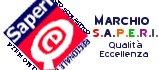 ISTITUTO COMPRENSIVO  "R. Gasparini" Novi di ModenaViale Martiri della Libertà 18B – 41016 - Tel.059/670129 -  Fax 059/676735E-mail:moic80500q@istruzione.it  - C.F.: 90016270366 –Sito web: http:/www.comprensivonovi.it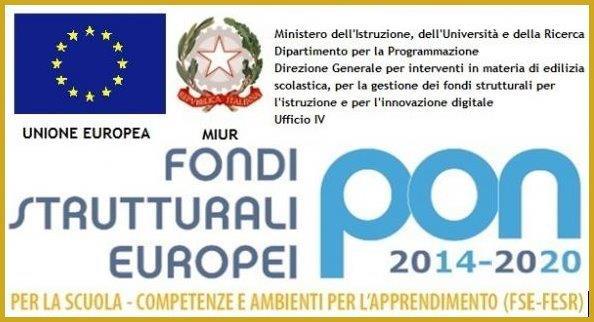 